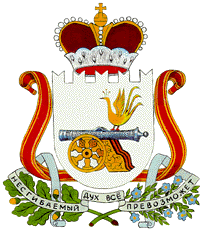 СОВЕТ ДЕПУТАТОВ БАРСУКОВСКОГО СЕЛЬСКОГО ПОСЕЛЕНИЯ МОНАСТЫРЩИНСКОГО РАЙОНА СМОЛЕНСКОЙ ОБЛАСТИ Р Е Ш Е Н И Е  от 3 февраля  2022 года                    № 7О внесении изменений в Положение о порядке представления лицами, замещающими муниципальные должности в Барсуковском сельском поселении Монастырщинского района Смоленской области, сведений о своих доходах, расходах, об имуществе и обязательствах имущественного характера и о доходах, расходах, об имуществе и обязательствах имущественного характера супруги (супруга) и несовершеннолетних детей, а также о проверке указанных сведений, утвержденное решением Совета депутатов Барсуковского сельского поселения Монастырщинского района Смоленской области от 22.02.2018 № 8В связи с принятием Федерального закона от 31.07.2020 № 259-ФЗ «О цифровых финансовых активах, цифровой валюте и о внесении изменений в отдельные законодательные акты Российской Федерации», которым внесены изменения в часть 1 статьи 3 Федерального закона от 03.12.2012 года N 230-ФЗ "О контроле за соответствием расходов лиц, замещающих государственные должности, и иных лиц их доходам", Совет депутатов Барсуковского сельского поселения Монастырщинского района Смоленской области РЕШИЛ:Внести изменения в Положение о порядке представления лицами, замещающими муниципальные должности в Барсуковском сельском поселении Монастырщинского района Смоленской области, сведений о своих доходах, расходах, об имуществе и обязательствах имущественного характера и о доходах, расходах, об имуществе и обязательствах имущественного характера супруги (супруга) и несовершеннолетних детей, а также о проверке указанных сведений утвержденное решением Совета депутатов Барсуковского сельского поселения Монастырщинского района Смоленской области от 28.02.2018 № 8 (далее Положение):1.Пункт 1.2.2. раздела 1 Положения после слов "акций (долей участия, паев в уставных (складочных) капиталах организаций) "дополнить словами", цифровых финансовых активов, цифровой валюты".2.Пункт 2.3.3. раздела 2 Положения после слов "акций (долей участия, паев в уставных (складочных) капиталах организаций)" дополнить словами ", цифровых финансовых активов, цифровой валюты,".3.Настоящее решение подлежит официальному опубликованию в печатном средстве массовой информации «Наш вестник» Барсуковского сельского поселения Монастырщинского района Смоленской области и на официальном сайте Администрации Барсуковского сельского поселения Монастырщинского района Смоленской области в информационно-телекоммуникационной сети «Интернет».4.Настоящее решение вступает в силу после официального опубликования. Глава муниципального образованияБарсуковского сельского поселенияМонастырщинского района Смоленской области                                                                              Т. В. ПопковаПриложение                                                                             к решению Совета депутатов Барсуковского сельского поселения                                                                             Монастырщинского района                                                                              Смоленской области                                                                                                                                                                                                                            от  22 февраля 2018 г.  № 8(в редакции решения № от )ПОЛОЖЕНИЕо порядке представления  лицами, замещающими муниципальные должности в Барсуковском сельском поселении Монастырщинского района Смоленской области, сведений о своих доходах, расходах, об имуществе и обязательствах имущественного характера и о доходах, расходах, об имуществе и обязательствах имущественного характера супруги (супруга) и несовершеннолетних детей, а также о проверке указанных сведений и их размещении на официальном сайте Администрации Барсуковского сельского поселения Монастырщинского района Смоленской области1. Общие положенияНастоящим Положением определяется:Порядок представления  лицами, замещающими муниципальные должности в Барсуковском сельском поселении Монастырщинского района Смоленской области, сведений о своих доходах, расходах, об имуществе и обязательствах имущественного характера, а также сведений о доходах, расходах, об имуществе и обязательствах имущественного характера своих супруг (супругов) и несовершеннолетних детей (далее – сведения о доходах, расходах, об имуществе и обязательствах имущественного характера);1.2.Порядок осуществления проверки:1.2.1. Достоверности и полноты  лицами, замещающими муниципальные должности в Барсуковском сельском поселении Монастырщинского района Смоленской области, сведений о своих доходах, об имуществе, принадлежащем им на праве собственности, и об их обязательствах имущественного характера, а также сведений о доходах своих супруг (супругов) и несовершеннолетних детей, об имуществе, принадлежащем им на праве собственности, и об их обязательствах имущественного характера в соответствии с областным законом от 25.10.2017 № 106-з «О представлении в Смоленской области гражданами, претендующими на замещение муниципальной должности, должности Главы Администрации муниципального образования по контракту, и лицами, замещающими муниципальные должности, должности глав администраций муниципальных образований по контракту, сведений о своих доходах, расходах, об имуществе и обязательствах имущественного характера, а также сведений о доходах, расходах, об имуществе и обязательствах имущественного характера своих супруг (супругов) и несовершеннолетних детей» (далее – сведения о доходах, об имуществе и обязательствах имущественного характера) на отчетную дату;1.2.2. Достоверности и полноты представленных  лицами, замещающими муниципальные должности, сведений о своих расходах, о расходах своих супруги (супруга) и несовершеннолетних детей по каждой сделке по приобретению земельного участка, другого объекта недвижимости, транспортного средства, ценных бумаг, акций (долей участия, паев в уставных (складочных) капиталах организаций), цифровых финансовых активов, цифровой валюты, совершенной им, его супругой (супругом) и (или) несовершеннолетними детьми в течение отчетного периода (с 1 января по 31 декабря года, предшествующего году представления сведений),  если общая сумма таких сделок превышает общий доход  лица, замещающего муниципальную должность в Барсуковском сельском поселении Монастырщинского района Смоленской области, и его супруги (супруга) за три последних года, предшествующих отчетному периоду, и об источниках получения средств, за счет которых совершены эти сделки, в соответствии с областным законом от 25.10.2017 № 106-з «О представлении в Смоленской области гражданами, претендующими на замещение муниципальной должности, должности Главы Администрации муниципального образования по контракту, и лицами, замещающими муниципальные должности, должности глав администраций муниципальных образований по контракту, сведений о своих доходах, расходах, об имуществе и обязательствах имущественного характера, а также сведений о доходах, расходах, об имуществе и обязательствах имущественного характера своих супруг (супругов) и несовершеннолетних детей» (далее – сведения о расходах);Раздел 2. Порядок представления   лицами, замещающими муниципальные должности в Барсуковском сельском поселении Монастырщинского района Смоленской области, сведений о своих доходах, расходах, об имуществе и обязательствах имущественного характера и о доходах, расходах, об имуществе и обязательствах имущественного характера супруги (супруга) и несовершеннолетних детей2.1. Если иное не установлено федеральным законом,   лица, замещающие муниципальные должности в Барсуковском сельском поселении Монастырщинского района Смоленской области, представляют сведения о доходах, расходах, об имуществе и обязательствах имущественного характера Губернатору Смоленской области через  лицо, ответственное за работу по профилактике коррупционных и иных правонарушений Барсуковского сельского поселения Монастырщинского района Смоленской области.  2.3. Если иное не установлено федеральным законом, лицо, замещающее муниципальную должность в Барсуковском сельском поселении Монастырщинского района  Смоленской области, ежегодно в срок не позднее 30 апреля года, следующего за отчетным, представляет:2.3.1. Сведения о своих доходах, полученных за отчетный период (с 1 января по 31 декабря) от всех источников (включая денежное содержание, пенсии, пособия, иные выплаты), а также сведения об имуществе, принадлежащем ему на праве собственности, и о своих обязательствах имущественного характера по состоянию на конец отчетного периода по форме справки, утвержденной Указом Президента Российской Федерации;2.3.2. Сведения о доходах супруги (супруга) и несовершеннолетних детей, полученных за отчетный период (с 1 января по 31 декабря) от всех источников (включая заработную плату, пенсии, пособия, иные выплаты), а также сведения об имуществе, принадлежащем им на праве собственности, и об их обязательствах имущественного характера по состоянию на конец отчетного периода по форме справки, утвержденной Указом Президента Российской Федерации;2.3.3. Сведения о своих расходах, о расходах своих супруги (супруга) и несовершеннолетних детей по каждой сделке по приобретению земельного участка, другого объекта недвижимости, транспортного средства, ценных бумаг, акций (долей участия, паев в уставных (складочных) капиталах организаций), цифровых финансовых активов, цифровой валюты, совершенной им, его супругой (супругом) и (или) несовершеннолетними детьми в течение отчетного периода (с 1 января по 31 декабря года, предшествующего году представления сведений), если общая сумма таких сделок превышает общий доход лица, замещающего муниципальную должность, и его супруги (супруга) за три последних года, предшествующих отчетному периоду, и об источниках получения средств, за счет которых совершены эти сделки, по форме справки, утвержденной Указом Президента Российской Федерации.2.4. В случае если  лицо, замещающее муниципальную должность в Барсуковском сельском поселении Монастырщинского района Смоленской области, обнаружили, что в представленных ими сведениях о доходах, расходах, об имуществе и обязательствах имущественного характера не отражены или не полностью отражены какие-либо сведения либо имеются ошибки, они вправе представить уточненные сведения путем их отражения в соответствующих разделах новой справки по форме, утвержденной Указом Президента Российской Федерации.   Лица, замещающие муниципальные должности в Барсуковском сельском поселении Монастырщинского района  Смоленской области, могут представить уточненные сведения в течение одного месяца после окончания срока, указанного в пункте 2.3 настоящего закона.2.5. В случае непредставления по объективным причинам лицом, замещающим муниципальную должность в Барсуковском сельском поселении Монастырщинского района Смоленской области, сведений о доходах, расходах супруги (супруга) и несовершеннолетних детей, об имуществе, принадлежащем им на праве собственности, и об их обязательствах имущественного характера данный факт подлежит рассмотрению соответствующей комиссией, созданной Губернатором Смоленской области.2.6. Сведения о доходах, расходах, об имуществе и обязательствах имущественного характера, представленные лицом, замещающим муниципальную должность в Барсуковском сельском поселении Монастырщинского района Смоленской области, при избрании на должность (назначении на должность), а также представляемые им ежегодно, передаются в  Совет депутатов Барсуковского сельского поселения Монастырщинского района Смоленской области в течение семи рабочих дней со дня их представления.2.7.Сведения о доходах, о расходах, представляемые в соответствии с настоящим Положением, хранятся в Совете депутатов Барсуковского сельского поселения Монастырщинского района Смоленской области.Раздел 3. О проверке достоверности и полноты сведений, представляемых в Смоленской области  лицами, замещающими муниципальные должности в Барсуковском сельском поселении Монастырщинского района Смоленской области3.1. Проверки, предусмотренные Разделом 1. настоящего закона, осуществляются по решениям Губернатора Смоленской области подразделением государственного органа Смоленской области, ответственным за работу по профилактике коррупционных и иных правонарушений, определяемым указом Губернатора Смоленской области, в порядке, установленном законом Смоленской области.3.2. Заключение о результатах проверки представляется уполномоченным подразделением в отношении гражданина, претендующего на замещение муниципальной должности в Барсуковском сельском поселении Монастырщинского района Смоленской области, Губернатору Смоленской области и в Совет депутатов Барсуковского сельского поселения Монастырщинского района Смоленской области.